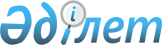 Жамбыл ауданында дауыс беруді өткізу және дауыс санау үшін сайлау учаскелерін құру туралы
					
			Күшін жойған
			
			
		
					Алматы облысы Жамбыл ауданы әкімінің 2015 жылғы 27 қазандағы № 10-24 шешімі. Алматы облысы Әділет департаментінде 2015 жылы 02 қарашада № 3519 болып тіркелді. Күші жойылды - Алматы облысы Жамбыл ауданы әкімінің 2018 жылғы 24 желтоқсандағы № 12-11 шешімімен
      Ескерту. Күші жойылды - Алматы облысы Жамбыл ауданы әкімінің 24.12.2018 № 12-11 шешімімен (алғашқы ресми жарияланған күнінен кейін күнтізбелік он күн өткен соң қолданысқа енгізіледі).

      "Қазақстан Республикасындағы сайлау туралы" 1995 жылғы 28 қыркүйектегі Қазақстан Республикасы Конституциялық заңының 23-бабының 1-тармағына, "Қазақстан Республикасындағы жергілікті мемлекеттік басқару және өзін-өзі басқару туралы" 2001 жылғы 23 қаңтардағы Қазақстан Республикасы Заңының 33-бабы 2-тармағына сәйкес, аудан әкімі ШЕШІМ ҚАБЫЛДАДЫ:

      1. Жамбыл ауданында дауыс беруді өткізу және дауыс санау үшін сайлау комиссияларымен келісілген сайлау учаскелері осы шешімнің қосымшасына сәйкес құрылсын.

      2. Осы шешімнің орындалуын бақылау аудан әкімінің орынбасары Ермекбаева Гүлнар Өмірбекқызына жүктелсін.

      3. Аудан әкімінің аппарат басшысы Нұрпейісов Абзал Еркінұлына осы шешімді әділет органдарында мемлекеттік тіркелгеннен кейін ресми және мерзімді баспа басылымдарында, сондай-ақ, Қазақстан Республикасының Үкіметі айқындаған интернет-ресурста және аудан әкімдігінің интернет-ресурсында жариялау жүктелсін

      4. Жамбыл ауданы әкімінің 2015 жылғы 16 ақпандағы "Жамбыл ауданында дауыс беруді өткізу және дауыс санау үшін сайлау учаскелерін құру туралы" (нормативтік құқықтық актілерді мемлекеттік тіркеу Тізілімінде 2015 жылдың 27 ақпанда №3085 енгізілген, аудандық "Атамекен" газетінде 2015 жылғы 21 наурызда №12(5744) жарияланған) шешімінің күші жойылды деп танылсын.

      5. Осы шешім әділет органдарында мемлекеттік тіркелген күннен бастап күшіне енеді және алғашқы ресми жарияланған күнінен кейін күнтізбелік он күн өткен соң қолданысқа енгізіледі.  Жамбыл ауданында дауыс беруді өткізу және дауыс санау үшін құрылған сайлау учаскелері
      1. № 247 сайлау учаскесі.

      Орталығы: Ұзынағаш ауылы, Сүйінбай көшесі № 27, Тұрар Рысқұлов атындағы орта мектебі мектепке дейінгі шағын орталығы және мектеп жанындағы интернатымен.

      Шекарасы: Ұзынағаш ауылы, көшелер: Сұраншы батыр, Наурызбай батыр, Жандыбаев, Сайлыбаев, Зикринов, Саурық батыр №71-ден 201-ге дейінгі (тақ жағы), Мақатаев № 79-дан 125-ке дейін (тақ жағы), № 167-ден 341-ге дейін (тақ жағы), Спиваков № 1-ден 65-ке дейін (тақ жағы), № 2-ден 64-ке дейін (жұп жағы), Дүйсенбиев № 1-ден 97-ге дейін (тақ жағы), № 2-ден 20-ға дейін (жұп жағы), Боранбаев № 1-ден 11-ге дейін (тақ жағы), № 2-ден 22-ге дейін (жұп жағы), Райымбек батыр № 81-ден 171-ге дейін (тақ жағы), № 118-ден 196-ға дейін (жұп жағы); Ұзынағаш ауылының оңтүстік-шығысындағы тұрғын үй алабы.

      2. № 248 сайлау учаскесі. 

      Орталығы: Ұзынағаш ауылы, Мәжитов көшесі № 2, С. Бердіқұлов атындағы орта мектебі мектепке дейінгі шағын орталығымен.

      Шекарасы: Ұзынағаш ауылы, көшелер: Мәжитов, Мақатаев № 127-ден 165-ке дейін (тақ жағы), № 84-тен 278-ге дейін (жұп жағы), Сәтпаев № 101-ден 303-ке дейін (тақ жағы), № 58-ден 342-ге дейін (жұп жағы), Қараш батыр № 85-тен 279-ға дейін (тақ жағы), № 88-ден 272-ге дейін (жұп жағы), Бәйдібек би № 153-тен 287-ге дейін (тақ жағы), № 172-ден 322-ге дейін (жұп жағы), Абай № 37-ден 45-ке дейін (тақ жағы), Төле би № 45-тен 55-ке дейін (тақ жағы), № 36-дан 50-ге дейін (жұп жағы), Рысқұлов № 57-ден 83-ке дейін (тақ жағы), № 76-дан 92-ге дейін (жұп жағы). 

      3. № 249 сайлау учаскесі.

      Орталығы: Ұзынағаш ауылы, Бәйдібек би көшесі № 107, Ш. Уәлиханов атындағы орта мектебі мектепке дейінгі шағын орталығымен.

      Шекарасы: Ұзынағаш ауылы, көшелер: Бекболат, Өмірзақ ақын, Кәндеков, Әуезов, Домалақ ене № 36-дан 84-ке дейін, Момышұлы № 12-ден 49-ға дейін, Абай № 2-ден 78-ге дейін (жұп жағы), Өтеген батыр № 105-тен 177-ге дейін (тақ жағы), № 102-ден 172-ге дейін (жұп жағы), Бәйдібек би № 73-тен 143-ке дейін (тақ жағы), № 94-тен 164-ке дейін (жұп жағы), Қараш батыр № 17-ден 83-ке дейін (тақ жағы), № 16-дан 86-ға дейін (жұп жағы), Сәтпаев № 41-ден 97-ге дейін (тақ жағы), № 40-тан 56-ға дейін (жұп жағы), Мақатаев № 1-ден 77-ге дейін (тақ жағы), № 2-ден 82-ге дейін (жұп жағы), Бабажанов № 57-ден 113-ке дейін (тақ жағы), № 56-дан 114-ке дейін (жұп жағы), Райымбек батыр № 47-ден 79-ға дейін (тақ жағы), № 46-дан 116-ға дейін (жұп жағы). 

      4. № 250 сайлау учаскесі.

      Орталығы: Ұзынағаш ауылы, Жандосов көшесі № 85, Абай атындағы гимназия мектебі мектепке дейінгі шағын орталығымен.

      Шекарасы: Ұзынағаш ауылы, көшелер: Сариев, Розыбакиев, Кұстүтін, Шөпбаев, Уәлиханов, Елгезеров, Бокин, Жамбыл, Астана, Жандосов № 61-ден 85-ке дейін (тақ жағы), № 30-дан 82-ге дейін (жұп жағы), Сарыбай би № 71-ден 95-ке дейін (тақ жағы), № 54-тен 92-ге дейін (жұп жағы).

      5. № 251 сайлау учаскесі.

      Орталығы: Ұзынағаш ауылы, Қарасай батыр көшесі нөмірсіз, Наурызбай батыр Құтпанбетұлы атындағы орта мектебі мектепке дейінгі шағын орталығымен.

      Шекарасы: Ұзынағаш ауылы, көшелер: Сыпатай батыр, Отау, Шапағат, Майқы би, Қазыбек бек, Бекболат, Әзірбаев, Бәйдібек би № 1-ден 71-ге дейін (тақ жағы), № 2-ден 92-ге дейін (жұп жағы), Өтеген батыр № 1-ден 103-ке дейін (тақ жағы), № 2-ден 100-ге дейін (жұп жағы), Сарыбай би № 1-ден 69-ға дейін (тақ жағы), № 2-ден 52-ге дейін (жұп жағы); Ұзынағаш ауылының солтүстігіндегі тұрғын үй алабы.

      6. № 957 сайлау учаскесі. 

      Орталығы: Ұзынағаш ауылы, Сүйінбай көшесі № 25 а, "Аққайың" балабақшасы.

      Шекарасы: Ұзынағаш ауылы, көшелер: Сүйінбай, Қастек батыр, Білдебаев, Ақбарыс, Көкбастау, Қонаев, Баспана, Ақжар, Шаңырақ, Отан, Алтын ғасыр, Байқоңыр, Атамекен, Әубәкіров, Тоққұлов №1-ден 17/2-ге дейінгі, Абай № 1-ден 35-ке дейін (тақ жағы), Төле би № 1-ден 43-ке дейін (тақ жағы), № 2-ден 34-ке дейін (жұп жағы), Рысқұлов № 1-ден 55-ке дейін (тақ жағы), № 2-ден 74-ке дейін (жұп жағы), Бабажанов № 115-тен 175-ке дейін (тақ жағы), № 116-дан 158-ге дейін (жұп жағы), Спиваков № 67-ден 119-ға дейін (тақ жағы), № 66-дан 80-ге дейін (жұп жағы), Боранбаев № 13-тен 65-ке дейін (тақ жағы), № 24-тен 90-ға дейін (жұп жағы), Дүйсенбиев № 99-дан 131-ге дейін (тақ жағы), № 22-ден 76-ға дейін (жұп жағы); Ұзынағаш ауылының оңтүстігіндегі тұрғын үй алабы.

      7. № 958 сайлау учаскесі.

      Орталығы: Ұзынағаш ауылы, Сарыбай би көшесі № 71, Жамбыл атындағы Ұзынағаш кәсіптік колледжі.

      Шекарасы: Ұзынағаш ауылы, көшелер: Молдағұлова, Мәметова, Қарасай батыр, Жандосов № 1-ден 51-ге дейін (тақ жағы), № 2-ден 28-ге дейін (жұп жағы).

      8. № 959 сайлау учаскесі. 

      Орталығы: Жаңақұрылыс ауылы, Тәуелсіздік көшесі № 1, "Айгөлек" балабақшасы.

      Шекарасы: Ұзынағаш ауылы, көшелер: Есімхан, Қағанат, Алатау, Тұрысбеков, Тәуелсіздік, Тоққұлов №18-ден 111-ге дейінгі, Саурық батыр №1-ден 69-ға дейін, Момышұлы №1-ден 11-ге дейін, Домалақ ене № 1-ден 35-ке дейін, Кәндеков №1-ден 39-ға дейін, Әуезов №1-ден 26-ға дейін, Қараш батыр № 1-ден 15-ке дейін (тақ жағы), № 2-ден 14-ке дейін (жұп жағы),Сәтпаев № 1-ден 39-ға дейін (тақ жағы), № 2-ден 38-ге дейін (жұп жағы), Бабажанов № 1-ден 55-ке дейін (тақ жағы), № 2-ден 54-ке дейін (жұп жағы), Райымбек батыр № 1-ден 45-ке дейін (тақ жағы), № 2-ден 44-ке дейін (жұп жағы), Әзірбаев № 53-тен 213-ке дейін (тақ жағы), №42-ден 214-ке дейін (жұп жағы).

      9. № 252 сайлау учаскесі.

      Орталығы: Жаңақұрылыс ауылы, Бәйдібек би көшесі № 23, Абдолла Қарсақбаев атындағы орта мектеп. 

      Шекарасы: Жаңақұрылыс ауылы; жаңа шағын аудан; № 3 сүт-тауар фермасы.

      10. № 253 сайлау учаскесі.

      Орталығы: Ынтымақ ауылы, Жексенбаев көшесі № 7, Ынтымақ ауылындағы орта мектеп.

      Шекарасы: Ынтымақ ауылы; Ынтымақ ауылының солтүстігіндегі тұрғын үй алабы.

      11. № 254 сайлау учаскесі.

      Орталығы: Ұзынағаш ауылы, Бәйдібек би көшесі нөмірсіз, № 28237 әскери бөлімше штабы. 

      Шекарасы: № 28237 әскери бөлімше.

      12. № 255 сайлау учаскесі.

      Орталығы: Ұзынағаш ауылы, Қарасай батыр көшесі нөмірсіз, № 68303 әскери бөлімше штабы. 

      Шекарасы: № 68303 әскери бөлімше.

      13. № 256 сайлау учаскесі. 

      Орталығы: Қарғалы ауылы, Ә. Бейсеуов көшесі № 44, Социалистік Еңбек Ері Құдыс Әбсәметов атындағы мектепке дейінгі шағын орталығы бар орта мектеп.

      Шекарасы: Қарғалы ауылы, көшелер: Кәрібаев, Подгорная, Садовая, Амангелді, Пушкин, Сейфуллин, Әлібеков, Жангелді, Ә. Бейсеуов, Победа № 1-ден 59-ға дейін (тақ жағы), № 2-ден 94-ке дейін (жұп жағы), Қайдауыл № 1-ден 91-ге дейін (тақ жағы), № 2-ден 90-ға дейін (жұп жағы), Қалқаман № 1-ден 87-ге дейін (тақ жағы), № 2-ден 74-ке дейін (жұп жағы), Сүйінбай № 1-ден 93-ке дейін (тақ жағы), № 2-ден 76-ға дейін (жұп жағы), Абай № 1-ден 61-ге дейін (тақ жағы), № 2-ден 70-ке дейін (жұп жағы).

      14. № 257 сайлау учаскесі.

      Орталығы: Қарғалы ауылы, Досбергенов көшесі № 56, Әсет Бейсеуов атындағы орта мектебі мектепке дейінгі шағын орталығымен.

      Шекарасы: Қарғалы ауылы, көшелер: Кәрібаев, Райымжанов, Молдағұлова, Егізбаев, Мәметова, Некрасов, Тоқтарбаев, Досбергенов, Победа № 61-ден 155-ке дейін (тақ жағы), № 96-дан 152-ге дейін (жұп жағы), Қайдауыл № 93-тен 153-ке дейін (тақ жағы), № 92-ден 162-ге дейін (жұп жағы), Қалқаман № 89-дан 129-ға дейін (тақ жағы), № 76-дан 106-ға дейін (жұп жағы), Сүйінбай № 95-тен 105-ке дейін (тақ жағы), № 78-ден 114-ке дейін (жұп жағы), Абай № 63-тен 147-ге дейін (тақ жағы), № 72-ден 174-ке дейін (жұп жағы); Қарғалы ауылының батысындағы тұрғын үй алабы. 

      15. № 258 сайлау учаскесі.

      Орталығы: Қарғалы ауылы, Досымбетов көшесі № 1, № 3 орта мектеп. 

      Шекарасы: Қарғалы ауылы, көшелер: Жамбыл, Жармұхамбетов, Досымбетов, Бекетай, Чайковский, Октябрская, Фурманов, Киров, Красин, Фрунзе, Мичурин, Тоқсейітова, Комаров, Южная, Әуезов, Сәт № 1-ден 59-ге дейін (тақ жағы), № 2-ден 58-ге дейін (жұп жағы).

      16. № 259 сайлау учаскесі.

      Орталығы: Қарғалы ауылы, Геологическая көшесі № 18, № 4 орта мектеп.

      Шекарасы: Қарғалы ауылы, көшелер: Алатау, Әшекеев, Геологическая, Юбилейная, Байсейітова, Сәт № 61-ден 279-ға дейін (тақ жағы), № 60-тан 266-ға дейін (жұп жағы); Қарғалы ауылының солтүстігіндегі тұрғын үй алабы.

      17. № 260 сайлау учаскесі.

      Орталығы: Қарғалы ауылы, Наурыз көшесі № 1 д, Қарғалы № 2 мектеп- гимназиясы. 

      Шекарасы: Қарғалы ауылы, көшелер: Жұрынов, Уәлиханов, Қарасай; шағын аудандар: Майбұлақ, Наурыз.

      18. № 960 сайлау учаскесі.

      Орталығы: Қарғалы ауылы, Бейсеуов көшесі 149 г, Қарғалы ауылындағы аудандық аурухана. 

      Шекарасы: Қарғалы ауылы, көшелер: Сағиев, Алматинская, Панфилов, Гагарин, Ә. Бейсеуов № 7-ден 143-ке дейін (тақ жағы), № 2-ден 152- ге дейін (жұп жағы). 

      19. № 261 сайлау учаскесі.

      Орталығы: Ақсеңгір ауылы, Абай көшесі № 14, Ақсеңгір ауылындағы орта мектеп Көкдала бастауыш мектебімен.

      Шекарасы: Ақсеңгір ауылы.

      20. № 262 сайлау учаскесі.

      Орталығы: Жайсан ауылы, Қосбасаров көшесі нөмірсіз, Жайсан орта мектебі мектепке дейінгі шағын орталығымен.

      Шекарасы: Жайсан ауылы; фермалар: Төрегелді, Ақтам.

      21. № 263 сайлау учаскесі.

      Орталығы: Көкдала ауылы, Көкдала негізгі орта мектебі. 

      Шекарасы: Көкдала ауылы; Жиренайғыр станциясы.

      22. № 264 сайлау учаскесі.

      Орталығы: Б. Қыдырбекұлы ауылы, Жамбыл көшесі нөмірсіз, Б. Қыдырбекұлы атындағы орта мектеп.

      Шекарасы: Б. Қыдырбекұлы ауылы.

      23. № 265 сайлау учаскесі.

      Орталығы: Жамбыл ауылы, Жамбыл көшесі № 59, Жамбыл атындағы орта мектебі мектепке дейінгі шағын орталығымен.

      Шекарасы: Жамбыл ауылы.

      24. № 266 сайлау учаскесі.

      Орталығы: Саурық батыр ауылы, Жамбыл көшесі № 15, Көкөзек орта мектебі. 

      Шекарасы: Саурық батыр ауылы. 

      25. № 267 сайлау учаскесі.

      Орталығы: Қызыласкер ауылы, Центральная көшесі нөмірсіз, Әбдіразақ Мәмиев атындағы негізгі орта мектеп.

      Шекарасы: Қызыласкер ауылы.

      26. № 268 сайлау учаскесі.

      Орталығы: Бірлік ауылы, Бірлік бастауыш мектебі. 

      Шекарасы: Бірлік ауылы. 

      27. № 269 сайлау учаскесі.

      Орталығы: Сарыбай би ауылы, Рахымбеков көшесі № 1, Қарасу орта мектебі мектепке дейінгі шағын орталығымен. 

      Шекарасы: Сарыбай би ауылы. 

      28. № 270 сайлау учаскесі.

      Орталығы: Еңбекшіарал ауылы, Көкбастау көшесі № 1 а, Еңбекшіарал орта мектебі.

      Шекарасы: Еңбекшіарал ауылы.

      29. № 271 сайлау учаскесі.

      Орталығы: Қайназар ауылы, Мектеп көшесі № 13, Қайназар орта мектебі.

      Шекарасы: Қайназар ауылы.

      30. № 272 сайлау учаскесі.

      Орталығы: Қарасай ауылы, Тәуелсіздік көшесі нөмірсіз, Қарасай негізгі орта мектебі мектепке дейінгі шағын орталығымен. 

      Шекарасы: Қарасай, Қызылсоқ ауылдары.

      31. № 273 сайлау учаскесі. 

      Орталығы: Қаракастек ауылы, Меңдіқұлов көшесі № 4, Сүйінбай атындағы орта мектеп Үшбұлақ бастауыш мектебімен.

      Шекарасы: Қаракастек ауылы. 

      32. № 961 сайлау учаскесі.

      Орталығы: Бұрған ауылы, Тұратаев көшесі № 26 а, Бұрған ауылындағы бастауыш мектеп-балабақша.

      Шекарасы: Бұрған, Үшбұлақ ауылдары.

      33. № 274 сайлау учаскесі.

      Орталығы: Сұраншы батыр ауылы, Жамбыл көшесі нөмірсіз, Амангелді орта мектебі мектепке дейінгі шағын орталығымен.

      Шекарасы: Сұраншы батыр ауылы; Ащысу фермасы.

      34. № 275 сайлау учаскесі.

      Орталығы: Қастек ауылы, Қараш батыр көшесі № 57, Қастек орта мектебі мектепке дейінгі шағын орталығымен.

      Шекарасы: Қастек ауылы; Бестамақ фермасы. 

      35. № 276 сайлау учаскесі. 

      Орталығы: Аққайнар ауылы, Жамбыл көшесі № 12, Тоқаш Бокин атындағы орта мектебі мектепке дейінгі шағын орталығымен.

      Шекарасы: Аққайнар ауылы.

      36. № 277 сайлау учаскесі.

      Орталығы: Шиен селосы, Әбдіқайым көшесі № 2 а, Шиен ауылындағы орта мектеп, Қоғамшыл бастауыш мектебі және мектеп жанындағы интернатымен. 

      Шекарасы: Шиен, Қоғамшыл ауылдары.

      37. № 278 сайлау учаскесі.

      Орталығы: Бесмойнақ ауылы, Жангелдин атындағы орта мектеп Қараарша бастауыш мектебімен.

      Шекарасы: Бесмойнақ, Қараарша ауылдары.

      38. № 279 сайлау учаскесі. 

      Орталығы: Дегерес ауылы, Оспанхан Әубәкіров атындағы орта мектебі Бұлақ бастауыш мектебімен мектепке дейінгі шағын орталығымен.

      Шекарасы: Дегерес, Бұлақ ауылдары.

      39. № 280 сайлау учаскесі.

      Орталығы: Сұңқар ауылы, Қарасай батыр көшесі № 73, Сұңқар орта мектебі.

      Шекарасы: Сұңқар ауылы; Кенсай фермасы. 

      40. № 281 сайлау учаскесі.

      Орталығы: Самсы ауылы, Сәрсенбеков көшесі нөмірсіз, Телтай Сәрсенбеков атындағы орта мектебі мектепке дейінгі шағын орталығымен. 

      Шекарасы: Самсы ауылы.

      41. № 282 сайлау учаскесі.

      Орталығы: Тарғап ауылы, Алмабай көшесі № 27, Тарғап орта мектебі мектепке дейінгі шағын орталығымен.

      Шекарасы: Тарғап ауылы.

      42. № 283 сайлау учаскесі.

      Орталығы: Қопа станциясы, Қопа негізгі орта мектебі. 

      Шекарасы: Қопа станциясы.

      43. № 284 сайлау учаскесі. 

      Орталығы: Үлгілі ауылы, Жамбыл көшесі нөмірсіз, Үлгілі орта мектебі Ақдала бастауыш мектебімен. 

      Шекарасы: Үлгілі ауылы; Саз станциясы.

      44. № 285 сайлау учаскесі.

      Орталығы: Беріктас ауылы, Қармысов көшесі № 25, Беріктас орта мектебі.

      Шекарасы: Беріктас ауылы.

      45. № 286 сайлау учаскесі.

      Орталығы: Ақтерек ауылы, Рыскелді көшесі № 19, Ақтерек орта мектебі мектепке дейінгі шағын орталығымен.

      Шекарасы: Ақтерек ауылы.

      46. № 287 сайлау учаскесі.

      Орталығы: Жаманты ауылы, Жаманты бастауыш мектебі.

      Шекарасы: Жаманты ауылы. 

      47. № 288 сайлау учаскесі.

      Орталығы: Мәтібұлақ ауылы, Байтұрсынов көшесі № 7, Рославль орта мектебі мектепке дейінгі шағын орталығымен.

      Шекарасы: Мәтібұлақ, Қарабастау ауылдары.

      48. № 289 сайлау учаскесі. 

      Орталығы: Шилібастау станциясы, Абай көшесі нөмірсіз, Шилібастау орта мектебі мектепке дейінгі шағын орталығымен.

      Шекарасы: Жартас, Еспе ауылдары; Шилібастау станциясы; Жайлау, Қызылтаң разъездері.

      49. № 290 сайлау учаскесі. 

      Орталығы: Таңбалытас ауылы, Еламан батыр көшесі № 14, Горный орта мектебі мектепке дейінгі шағын орталығымен.

      Шекарасы: Таңбалытас ауылы.

      50. № 291 сайлау учаскесі. 

      Орталығы: Қасымбек ауылы, Тілеукеев көшесі нөмірсіз, Қасымбек орта мектебі.

      Шекарасы: Қасымбек ауылы.

      51. № 292 сайлау учаскесі.

      Орталығы: Үмбеталы ауылы, Мұсабаев көшесі № 44, Үмбетәлі атындағы орта мектеп мектепке дейінгі шағын орталығымен.

      Шекарасы: Үмбеталы ауылы.

      52. № 293 сайлау учаскесі.

      Орталығы: Шолакқарғалы ауылы, Центральная көшесі № 6, Шолаққарғалы негізгі орта мектебі.

      Шекарасы: Шолаққарғалы ауылы.

      53. № 294 сайлау учаскесі.

      Орталығы: Мыңбаев ауылы, Ленин көшесі № 15, Мыңбаев орта мектебі мектепке дейінгі шағын орталығымен.

      Шекарасы: Мыңбаев ауылы, көшелер: Абай, Алатау, Алтынсарин, Арықбек, Бальмонт, Бейбітшілік, Бейіспаев, Бірлік, Еламанов, Жамбыл, Жүйріктаев, Жібек жолы, Кәрібаев, Қонаев, Райымбек, Рысқұлов, Сүйінбай, Сүлеймен, Тойбаев, Уәлиханов, Үшқоңыр.

      54. № 962 сайлау учаскесі.

      Орталығы: Мыңбаев селосы, Абай көшесі нөмірсіз, Мыңбаев ауылдық ауруханасы.

      Шекарасы: Мыңбаев ауылы, көшелер: Ақсу, Амангелді, Асқаров, Әшекеев, Бас батыр, Батыс, Болашақ, Жетісу, Көкбастау, Көксу, Қабанбай батыр, Қазақстан, Қазыбек би, Қарасай батыр, Қарасу, Майлин, Майтөбе, Маметова, Молдағұлова, Наурыз, Наурызбай батыр, Өтеген батыр, Панфилов, Саурық батыр, Сейфуллин, Суықтөбе, Сұңқар, Тәуелсіздік, Төле би, Шығыс, Ынтымақ. 

      55. № 295 сайлау учаскесі.

      Орталығы: Үнгіртас ауылы, Шәріпов көшесі № 56, Үңгіртас орта мектебі мектепке дейінгі шағын орталығымен.

      Шекарасы: Үңгіртас ауылы.

      56. № 296 сайлау учаскесі. 

      Орталығы: Көкқайнар ауылы, Көкқайнар орта мектебі.

      Шекарасы: Көкқайнар ауылы; № 1 ферма. 

      57. № 297 сайлау учаскесі.

      Орталығы: Сарыбастау ауылы, Школьная көшесі нөмірсіз, Сарыбастау орта мектебі мектепке дейінгі шағын орталығымен.

      Шекарасы: Сарыбастау, Ақдала ауылдары; № 2 ферма.

      58. № 298 сайлау учаскесі.

      Орталығы: Үлкен ауылы, Үлкен орта мектебі мектепке дейінгі шағын орталығымен.

      Шекарасы: Үлкен ауылы. 

      59. № 299 сайлау учаскесі.

      Орталығы: Айдарлы ауылы, Абай көшесі № 30, Айдарлы орта мектебі мектепке дейінгі шағын орталығымен.

      Шекарасы: Айдарлы ауылы.

      60. № 300 сайлау учаскесі.

      Орталығы: Бозой ауылы, Жетісу көшесі № 10, Бозой орта мектебі мектепке дейінгі шағын орталығымен.

      Шекарасы: Бозой ауылы. 

      61. № 301 сайлау учаскесі. 

      Орталығы: Ащысу ауылы, Бокин көшесі № 3, Сарытауқұм орта мектебі.

      Шекарасы: Ащысу, Қаншеңгел ауылдары.

      62. № 302 сайлау учаскесі.

      Орталығы: Қазыбек бек станциясы, Мұсаев көшесі № 18, Ұзынағаш орта мектебі мектепке дейінгі шағын орталығымен.

      Шекарасы: Қазыбек бек станциясы, көшелер: Алтын дән, Алтынсарин, Амангелді, Бакеев, , Жангелді, Жансүгіров, Карбозин, Қазыбек бек, Құртқа, Маметова, Майлин, Мұратбаев, Мұсаев, Райымбек, Молдағұлова, Тоқтарбаев, Теміржолшы, Энергетиктер, Батыс шағын ауданы.

      63. № 963 сайлау учаскесі.

      Орталығы: Қазыбек бек станциясы, Шолпанқұлов көшесі № 5, ауылдық мәдениет үйі.

      Шекарасы: Қазыбек бек станциясы, көшелер: Абай, Әбілхайыр, Абылайхан, Жамбыл, Жандосов, Қазақстан, Уәлиханов, Сейфуллин, Шаткенов, Шолпанқұлов. 
					© 2012. Қазақстан Республикасы Әділет министрлігінің «Қазақстан Республикасының Заңнама және құқықтық ақпарат институты» ШЖҚ РМК
				
      Аудан әкімі

Ж.Далабаев
Жамбыл ауданы әкімінің 2015 жылғы 27 қазандағы "Жамбыл ауданында дауыс беруді өткізу және дауыс санау үшін сайлау учаскелерін құру туралы" № 10-24 шешіміне қосымша